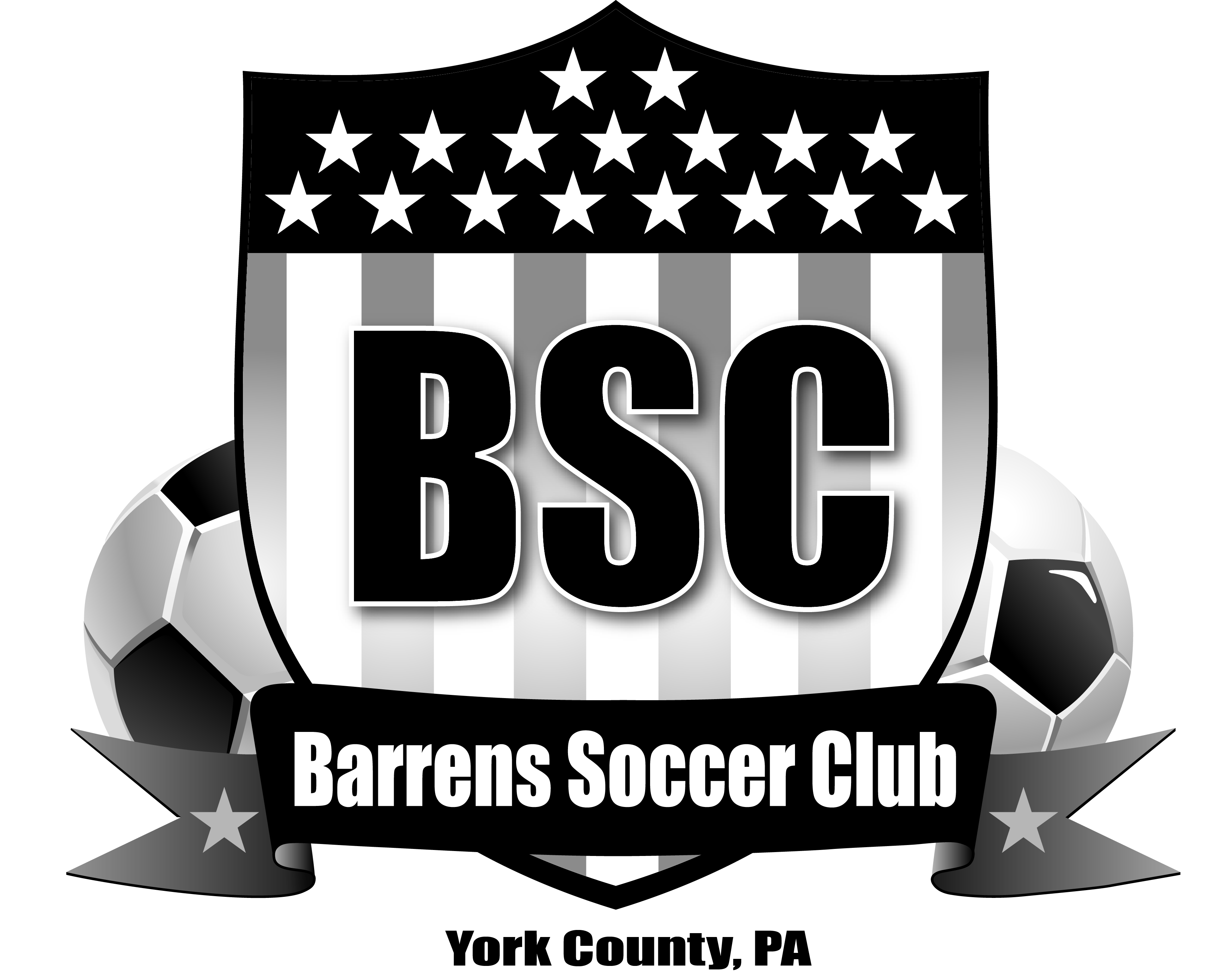 Advertisement Options:Eighth Page				$ 10.00Quarter Page (Horizontal)		$ 20.00Quarter Page (Vertical)			$ 20.00Half Page					$ 35.00Full Page					$ 50.00Payment:CashCheck (Payable to Barrens Soccer Club, Inc)Mailing Payment (Send to: PO Box 760 Stewartstown, PA 17363)Paid Barrens Representative: ______________________________Ad Submission:Ads must be received by August 15, 2021 *Any ads received after August 15, 2021 will not be included in the 2020 BSC booklet***Payments are non-refundable**(see attached information regarding advertisement submission)Contact Information:Business Name:  _________________________________________________  Contact Name:  _________________________________________________    Phone:  _________________________________________________     Email:  _________________________________________________Thank you for helping to make our 2021 booklet possible! We appreciate your support to the Barrens Soccer Club and our community.  To ensure the best quality for your ad, please comply with the following guidelines:ALL ads must be electronically submitted by August 15th, 2021Can be submitted via email (barrenssoccer@gmail.com)Physical ads will not be acceptedPlease send ad files in the appropriate formatSave file with company name and page size(example: CompanyName_PageSize,extention)Save files in one of the following formats: PDF, JPG, TIFF, AI, EPSPNG and GIF will not print well.Microsoft Word files will not be accepted.If your ad is in color, it will be converted to grayscale for printingAds must be ready to print at the time of submissionAds cannot be modified once they are submitted.